Уважаемые граждане!!!     Если Вы совершеннолетние, способные по своим деловым и моральным качествам, состоянию здоровья, уровню образования выполнять задачи, возложенные на органы внутренних дел, мы ждем Вас !!!Служба в органах внутренних дел заключается в непосредственном выполнении сотрудниками задач по защите жизни, здоровья, прав и законных интересов граждан, общества и государства от преступных и иных противоправных посягательств, исполнению наказаний и административных взысканий.Департамент охраны Министерства внутренних дел Республики Беларусь является структурным подразделением Министерства внутренних дел с правами юридического лица, уполномоченным осуществлять функции в сфере охранной деятельности. Департамент финансируется за счет средств, поступающих по договорам об осуществлении охранной деятельности и остающихся в его распоряжении, а также за счет других источников, определенных законодательством.«Надежность. Безопасность. Профессионализм.» - девиз Департамента охраны.Главная задача, стоящая перед сотрудниками Волковысского отдела Департамента охраны МВД Республики Беларусь – надежная охрана объектов по заключенным договорам, независимо от форм собственности, раскрытие преступлений и обеспечение общественного порядка в зонах и на маршруте патрулирования.Преимущества службы в органах внутренних дел:- стабильный заработок;- регулярные премиальные доплаты;- возможность карьерного роста в системе МВД;- отпуск от 30 до 45 суток; - дополнительные выплаты к отпуску на оздоровление;- оплата проезда к месту проведения отпуска и обратно;- возможность обучения в ВУЗах с сохранением заработной платы на период сессий;- выплата денежной компенсации за съем жилья по договору найма;- при выслуге в органах внутренних дел 20 лет – досрочное право выхода на пенсию; - пенсионное обеспечение после 48 лет (на 15 лет раньше, чем гражданских организациях).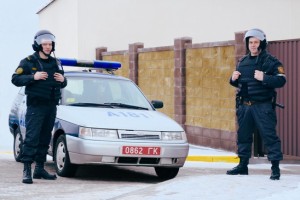 У нас имеются вакантные должности рядового и младшего начальствующего состава:Милиционер роты милициимилиционер группы задержаниямилиционер-водитель группы задержаниямилиционер-кинолог группы задержанияВОЗРАСТ.	На службу по контракту о службе принимаются на добровольной основе совершеннолетние граждане, способные по своим личным, моральным и деловым качествам, состоянию здоровья, уровню образования выполнять задачи, возложенные на органы внутренних дел. На должности рядового и начальствующего состава принимаются граждане, как правило, не старше 25 лет. На указанные должности могут быть приняты граждане старше 25 лет, если ко дню достижения предельного возраста состояние на службе, они будут иметь право на пенсию за выслугу лет.На дневную форму обучения в образовательные учреждения МВД могут приниматься граждане, имеющие среднее образование и которым в году поступления исполняется 17 лет, но не старше 25 лет.ОБРАЗОВАНИЕ.	Граждане, принятые на службу в органы внутренних дел, зачисляются в кадры МВД, снимаются с воинского учета и призыву на военную службу не подлежат.Должности рядового и младшего начальствующего состава органов внутренних дел комплектуются гражданами, имеющими среднее или среднее специальное образование, прошедших срочную службу в Вооруженных Силах Республики Беларусь, а также гражданами, имеющими высшее образование.Прием граждан на службу в органы внутренних дел осуществляется только на контрактной основе, предусматривающей обязанность прохождения ими службы в органах внутренних дел сроком не менее пяти лет.Зачисление граждан на очную форму обучения в образовательные учреждения МВД производится после подписания ими контракта, предусматривающего обязанность прохождения ими службы в органах внутренних дел в течение срока обучения в образовательном учреждении, а также не менее пяти лет после окончания образовательного учреждения.НЕОБХОДИМЫЕ ДОКУМЕНТЫ.При приеме на службу в органы внутренних дел граждане обязаны предоставить:Паспорт или иной документ, удостоверяющий личность;Документы воинского учета (для военнообязанных и лиц, подлежащих приему на воинскую службу);Трудовую книжку (при ее наличии);Документы об образовании;Характеристики со всех мест учебы и работы.В отношении гражданина, принимаемого на службу в органы внутренних дел, проводятся проверочные мероприятия.Граждане не могут быть приняты на службу в органы внутренних дел или находиться на службе в органах внутренних дел в случаях:если они ранее совершили преступление;признания их недееспособными или ограниченно дееспособными решением суда, вступившим в законную силу;отказа от прохождения специальной проверки или процедуры оформления допуска к сведениям, составляющим государственные секреты;отказа от представления декларации о доходах и имуществе, или указания в ней неполных либо недостоверных сведений;наличия подтвержденного заключением медицинского учреждения заболевания, препятствующего исполнению им должностных обязанностей.БОЛЕЕ ПОДРОБНУЮ ИНФОРМАЦИЮ ВЫ СМОЖЕТЕ ПОЛУЧИТЬ ПО СЛЕДУЮЩИМ КОНТАКТНЫМ ТЕЛЕФОНАМ И АДРЕСУ:Волковысский отдел охраны: г. Волковыск, ул. Советская, 42 тел. (801512) 44649; 6215710 (VEL), 2883717 (МТС)